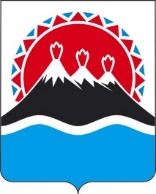 МИНИСТЕРСТВО ФИНАНСОВКАМЧАТСКОГО КРАЯПРИКАЗВ соответствии с частью 3 Порядка внесения изменений в перечни главных администраторов доходов краевого бюджета, главных администраторов доходов бюджета территориального фонда обязательного медицинского страхования Камчатского края, главных администраторов источников финансирования дефицита краевого бюджета, главных администраторов источников финансирования дефицита бюджета территориального фонда обязательного медицинского страхования Камчатского края, утвержденного постановлением Правительства Камчатского края от 30.12.2021 № 595-П,ПРИКАЗЫВАЮ:1. Внести в перечень главных администраторов доходов краевого бюджета, утвержденный постановлением Правительства Камчатского края 
от 27.12.2021 № 581-П «Об утверждении перечней главных администраторов доходов краевого бюджета и главных администраторов источников финансирования дефицита краевого бюджета», изменение, дополнив его следующим кодом бюджетной классификации Российской Федерации:«2 19 90000 02 0000 150 Возврат прочих остатков субсидий, субвенций и иных межбюджетных трансфертов, имеющих целевое назначение, прошлых лет из бюджетов субъектов Российской Федерации».2. Главным администратором доходов, указанных в части 1 настоящего приказа, считать Министерство жилищно-коммунального хозяйства и энергетики Камчатского края, код главного администратора доходов 810.3. Настоящий приказ вступает в силу после дня его официального опубликования.[Дата регистрации] № [Номер документа]г. Петропавловск-КамчатскийО внесении изменения в Перечень главных администраторов доходов краевого бюджетаМинистр[горизонтальный штамп подписи 1]А.Н. Бутылин